Home Learning Topic Year 1 and 2Last week we learnt about: What we know about pirates already.Ordering dates.Facts about Pirates – Are they true or false?Today we are going to be recapping:Ordering dates. Physical and Human Features. Naming the parts of the oceans. Activity 1: Ordering Dates – Last week we ordered the pirates by when they were born. 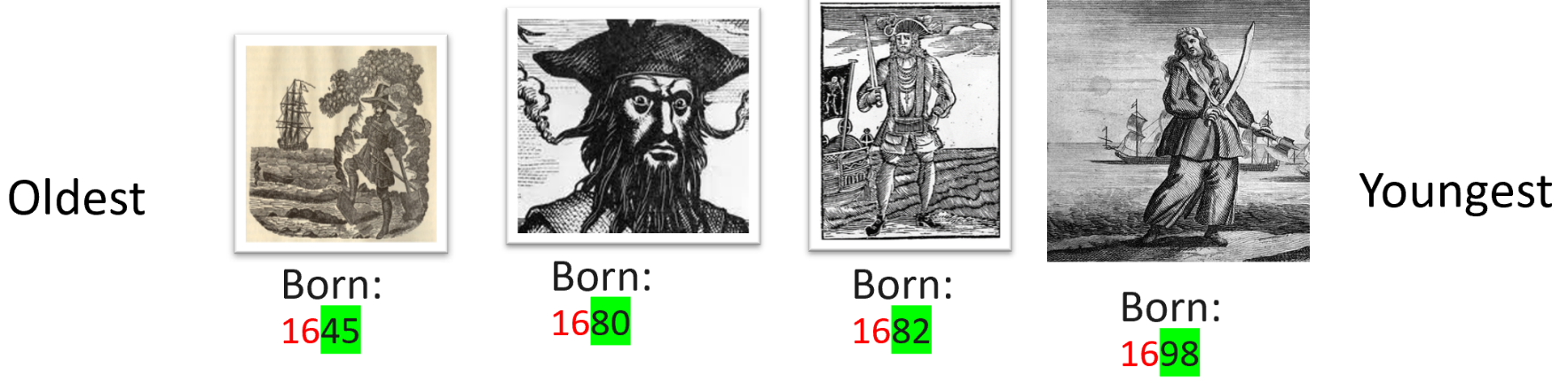 We are going to order them by when they died. 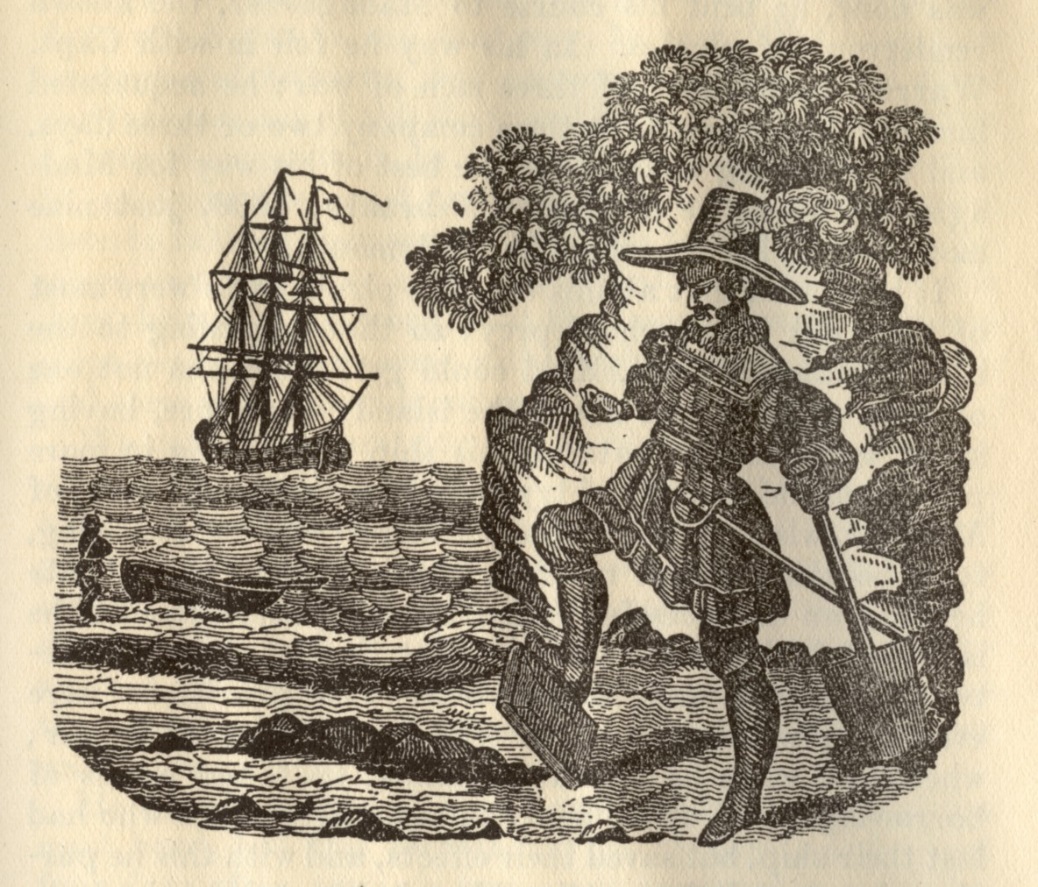 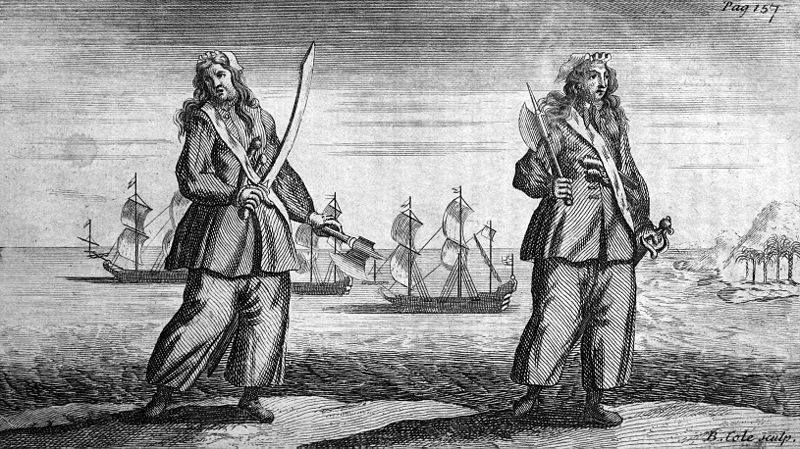 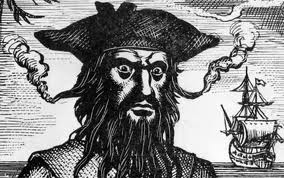 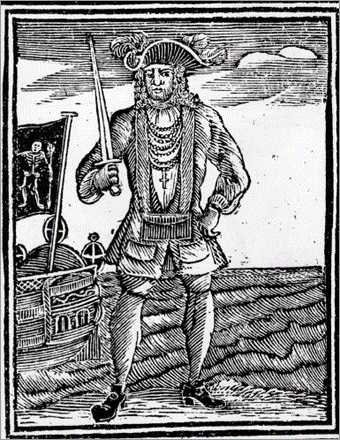 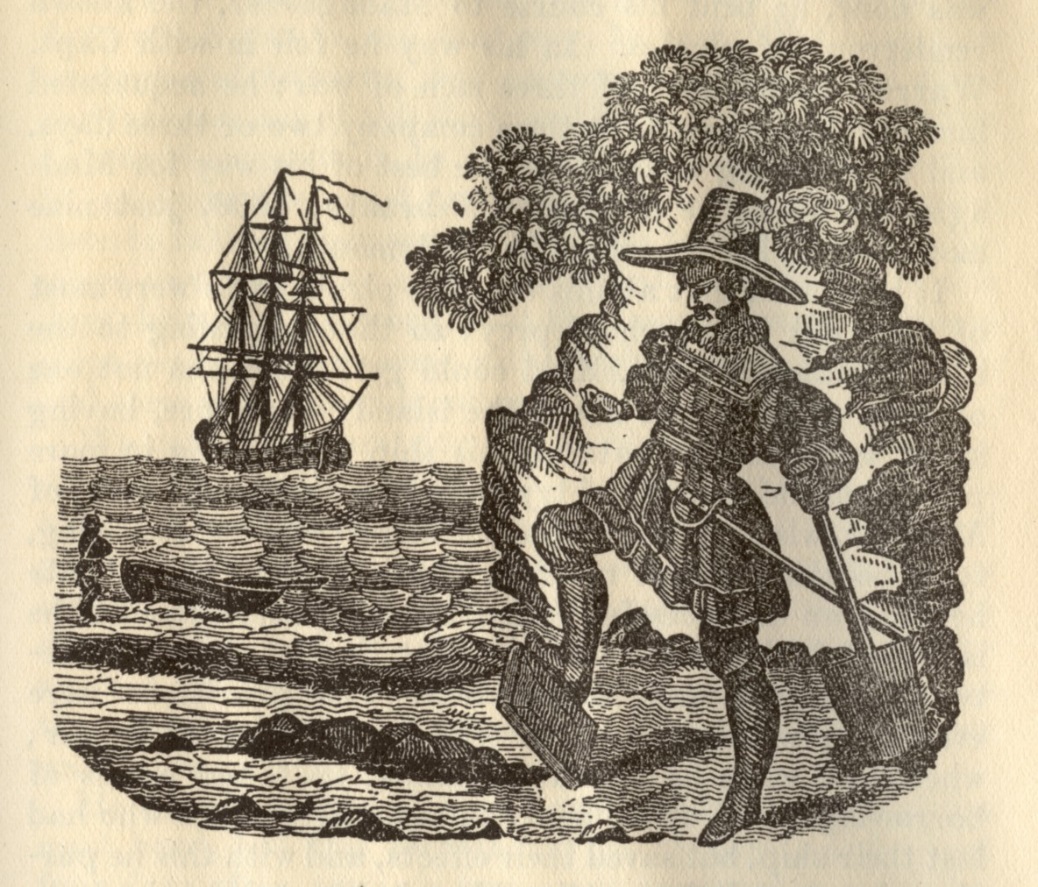 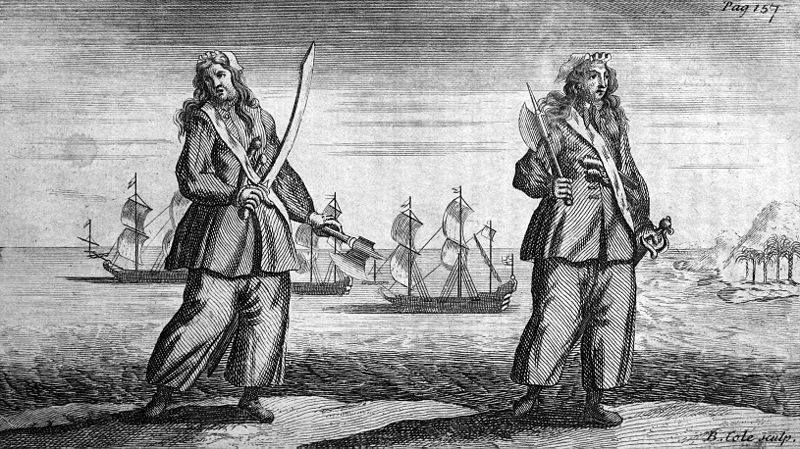 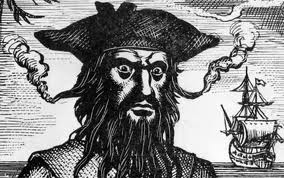 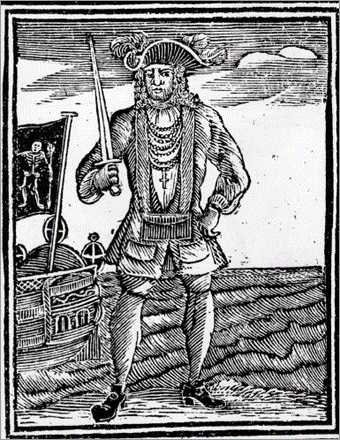 To order these dates, we need to check:Is the red number the same?If it is, we don’t need to worry about it as they were all born in the same Century. We need to look for the smallest green number. This is the pirate that died first. We now need to look for the biggest green number. This is the pirate that died most recently. Now, looking at the pirates that are left – order them from smallest to biggest. Have a go at ordering these pirates from the first pirate to die to the last pirate to die. Activity 2:We are going to recap what ‘Human’ and ‘Physical’ features are. Let’s recap: https://www.bbc.co.uk/bitesize/topics/zqj3n9q/articles/zr8q7nb#:~:text=Human%20and%20physical%20features%20are,mountains%20and%20rivers%20are%20natural.&text=Human%20features%20like%20houses%2C%20roads,have%20been%20built%20by%20people.Have a look at this picture and see if you can label the different human and physical features in this picture: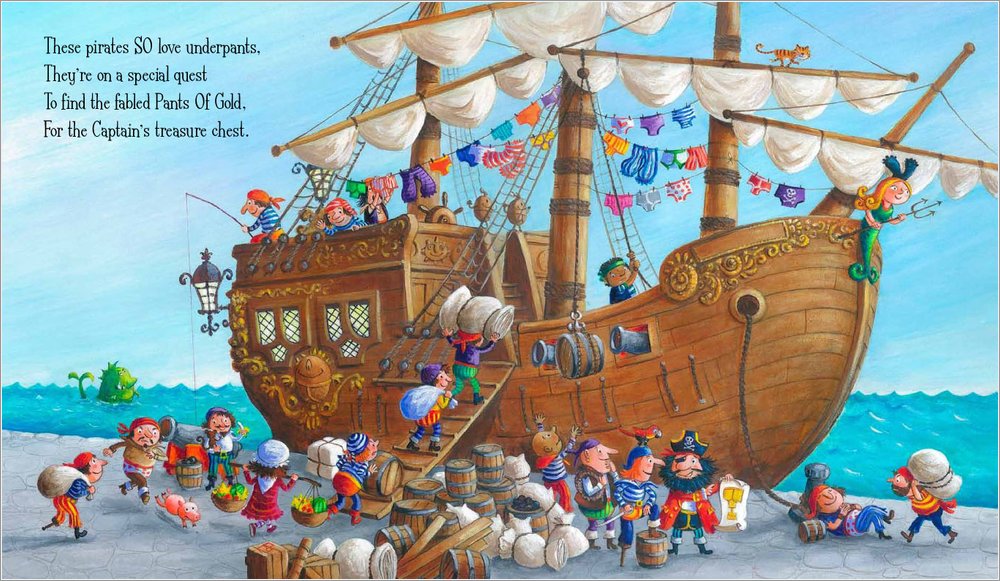 Activity 3:Following on from the last activity, what do Pirates sail on? That’s right – Ocean.Watch this video to learn about the different oceans: https://www.youtube.com/watch?v=X6BE4VcYngQPlease complete the activity on the next page. Please look at the map below and have a go at naming the oceans using the video: 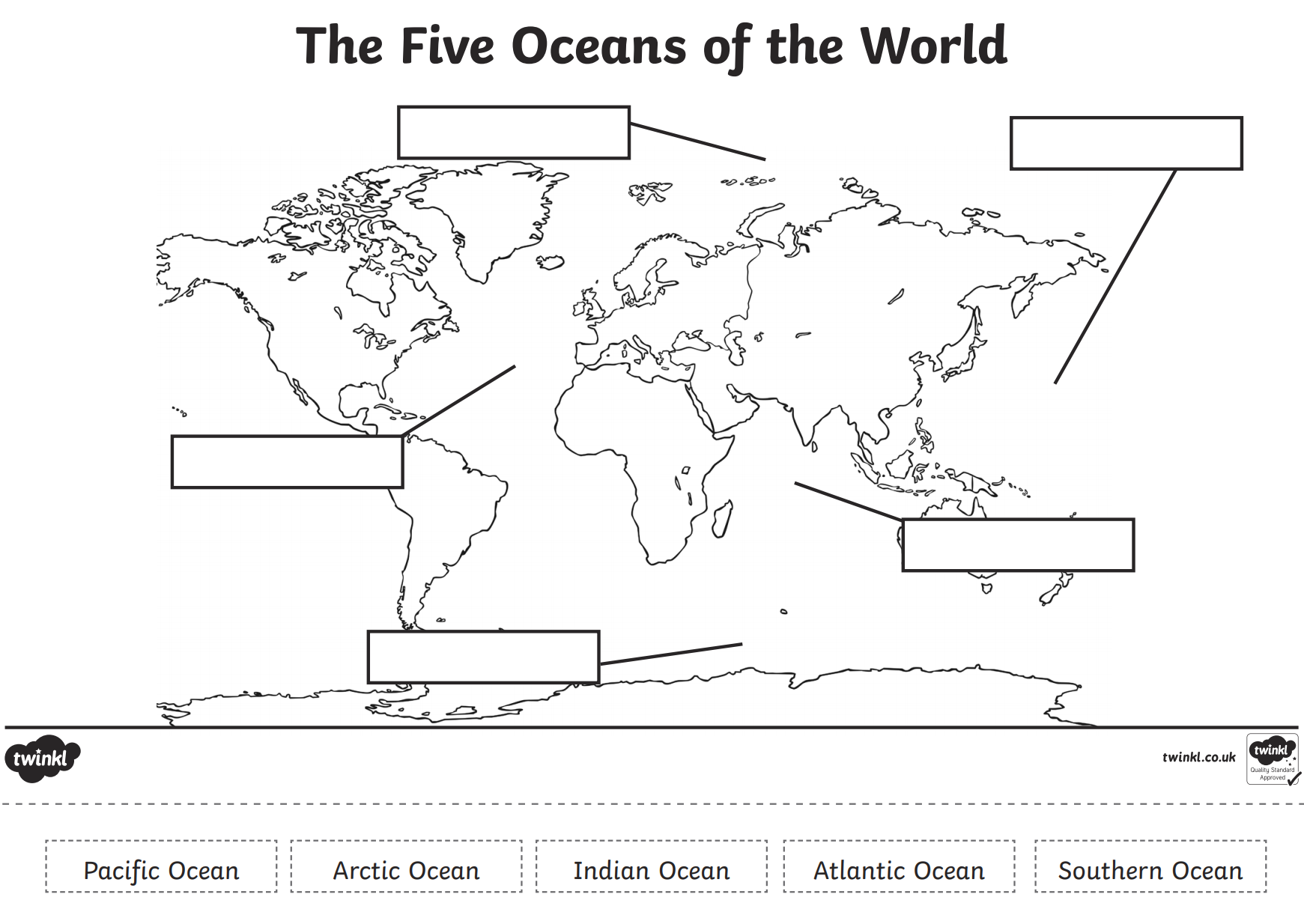 